Методы и приемы интерактивного обученияМозговой штурмКластерыИнтерактивный урок с применением аудио- и видеоматериалов, ИКТКруглый столДеловые игрыАквариумМетод проектовРолевые игрыМикрофон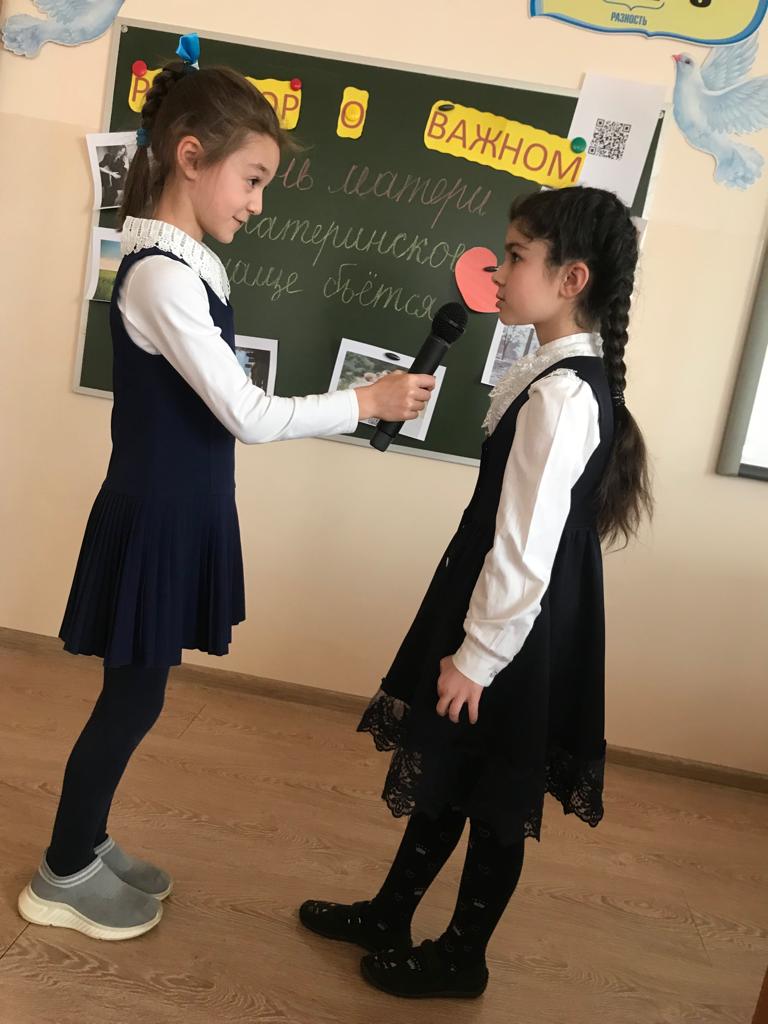 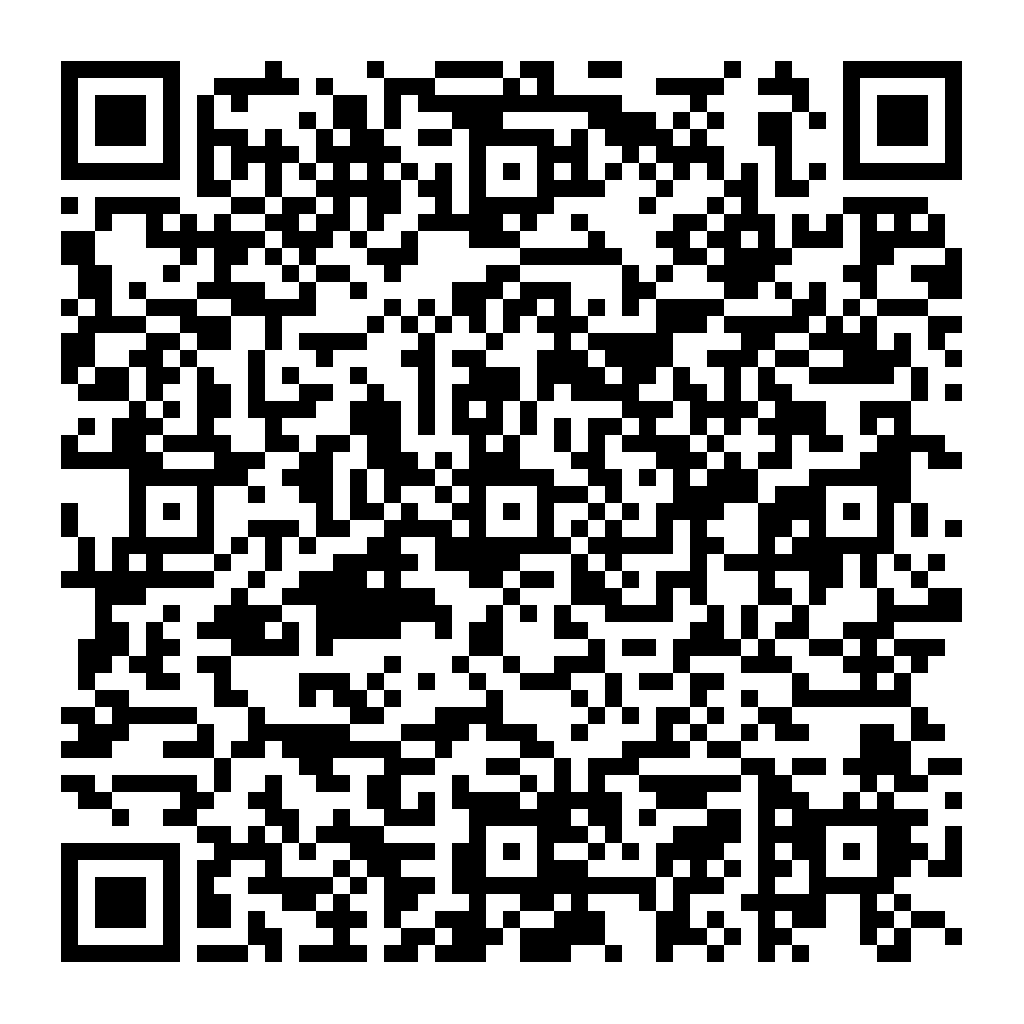 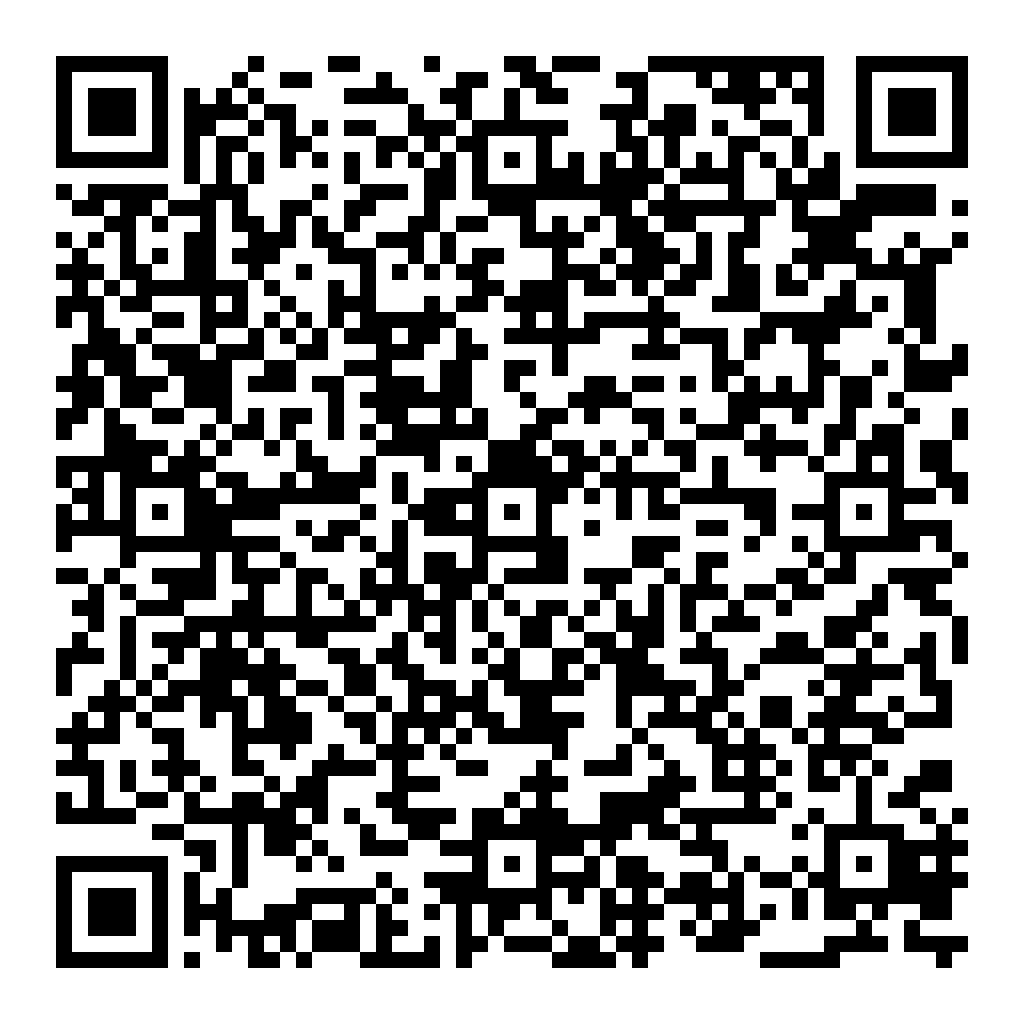 Арисланова Людмила Михайловнаarislanova_1976@mail.ruhttps://arislanova1976.wixsite.com/ludmila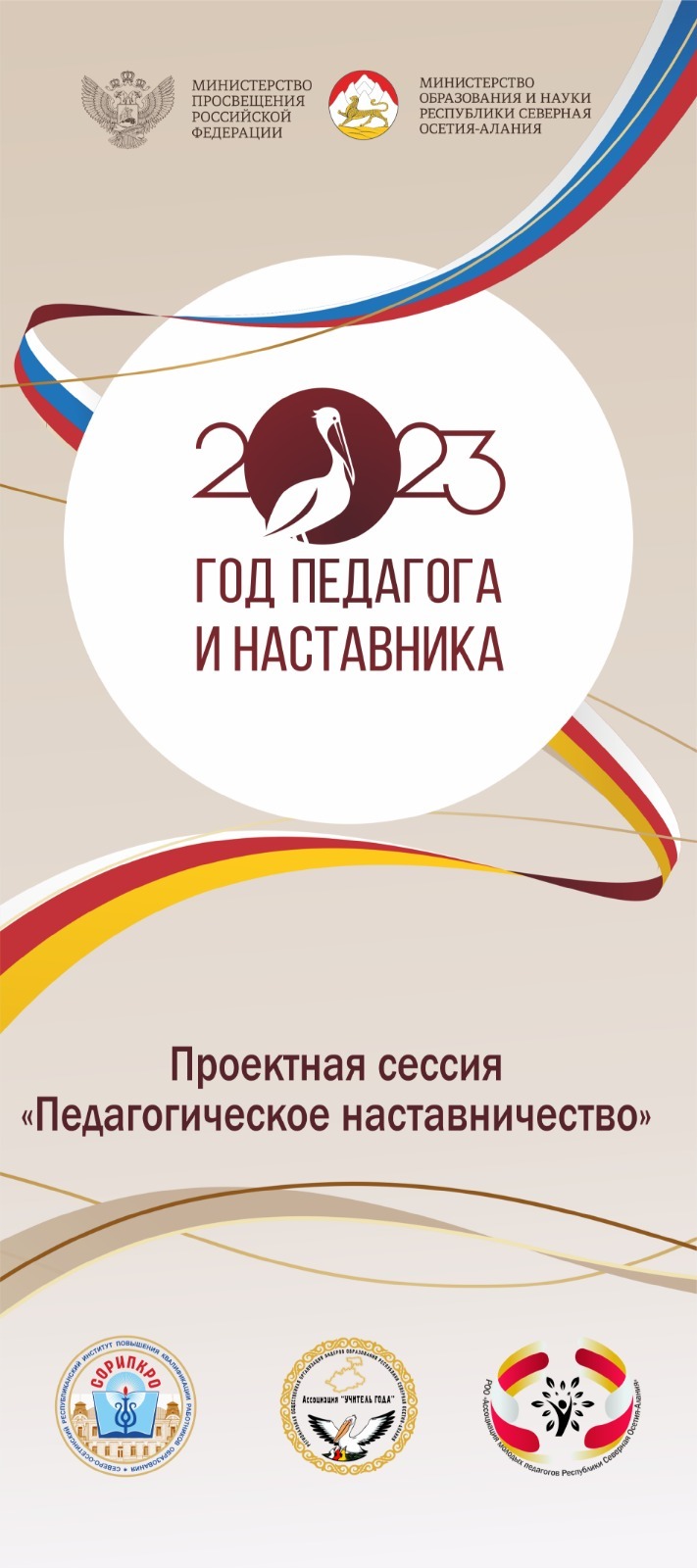 Интерактивные методы строятся на схемах взаимодействия "учитель = ученик" и "ученик = ученик"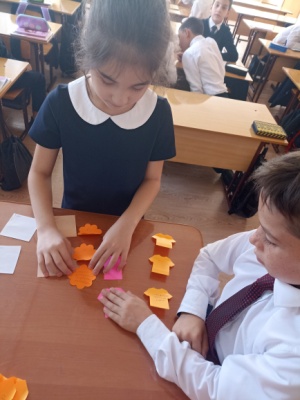 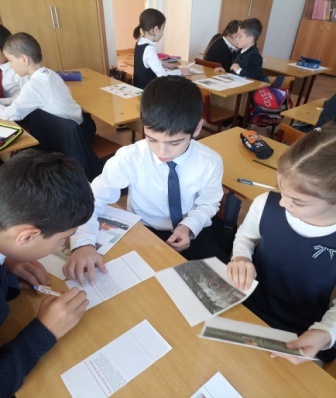  Мозговой шурм       Работа группахПять пальчиков              Работа в паре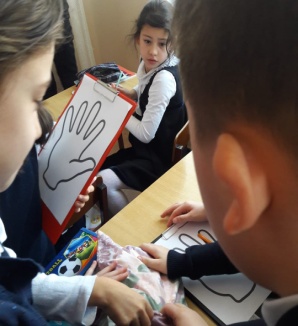 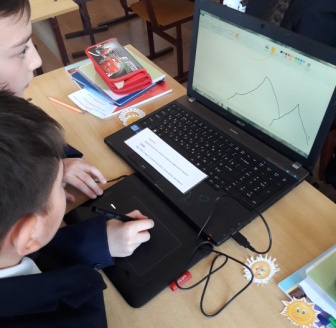 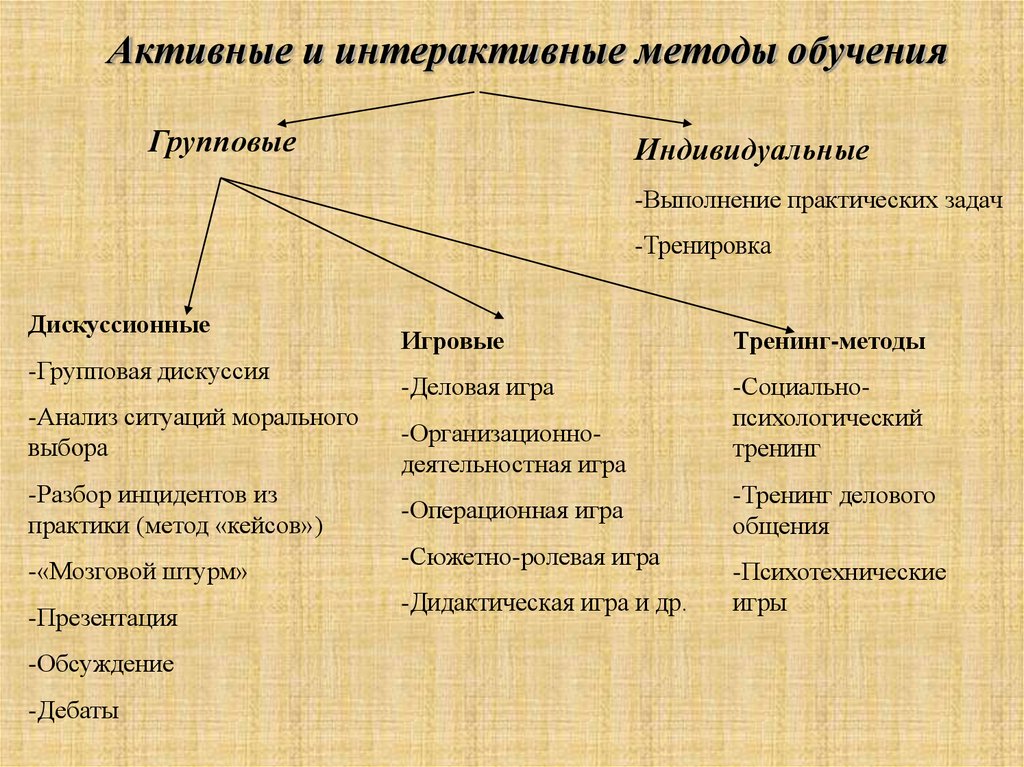 Тренинг- метод         Метод обсуждение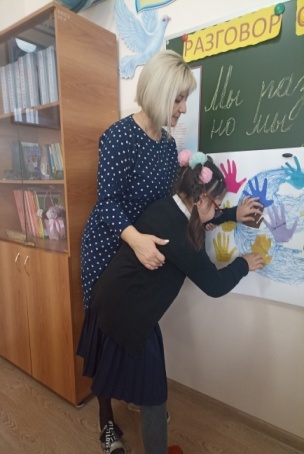 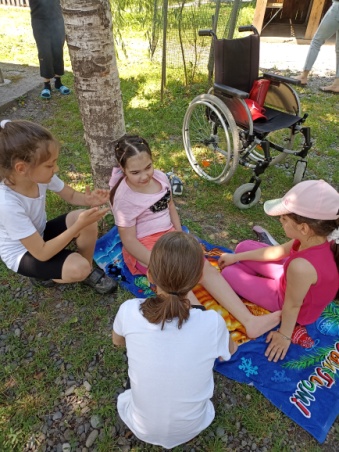 Интерактивные методы обучения?Интерактивные: от англ. («интер» - «взаимный», «акт» - «действие»). Таким образом,  дословный перевод обозначает  интерактивные методы как методы, позволяющие учиться взаимодействовать между собой; а интерактивное обучение – обучение, построенное на взаимодействии всех обучающихся, включая педагога.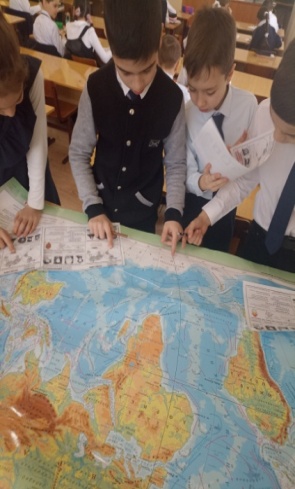 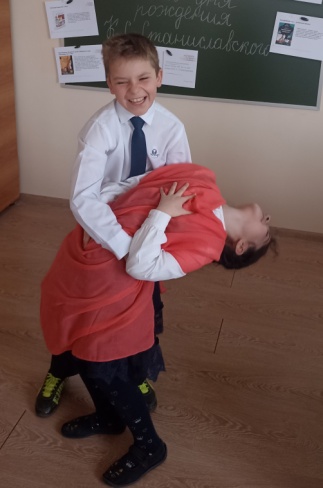      Метод проектов      Метод Аквариум